武汉大学网上报名缴费系统用户使用说明一 登陆    打开网址 http://pay.whu.edu.cn/school_bmqz进入网上报名缴费系统，或使用手机扫码下方二维码进入网上报名缴费系统。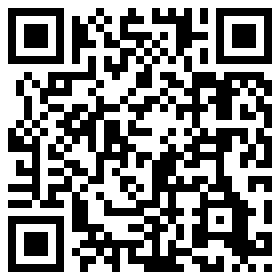 二 注册校外用户第一次登陆需要进行注册，按照页面引导，点击“我要注册”，填入相关信息完成注册后登陆报名系统。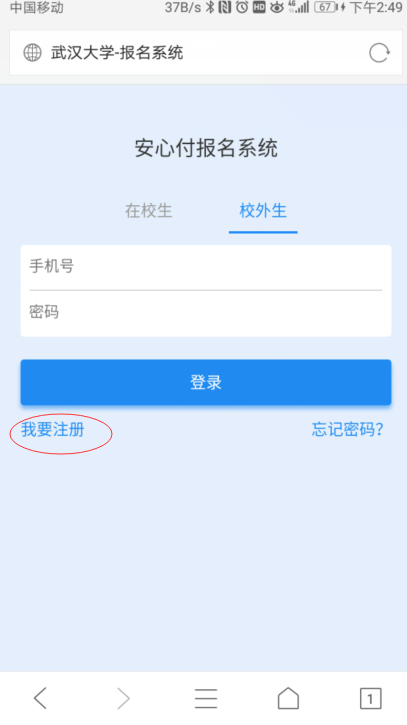 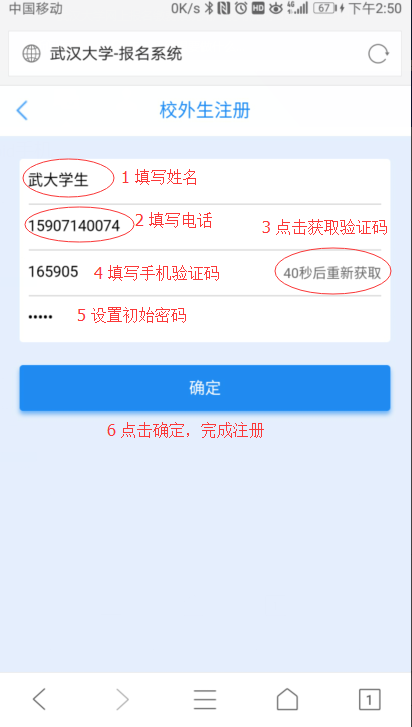 在校生入口建设中，暂未开放。三 登陆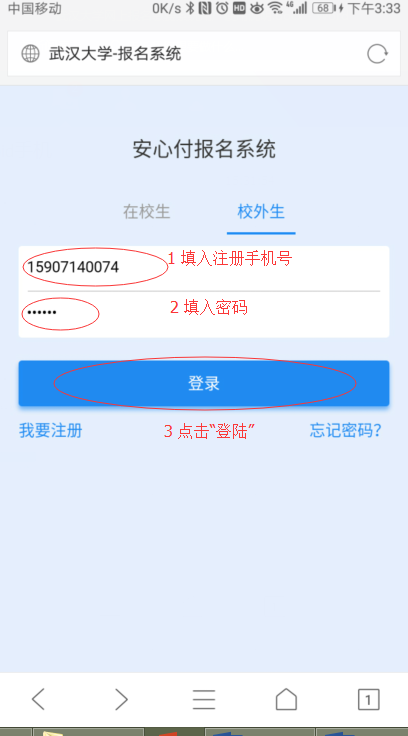 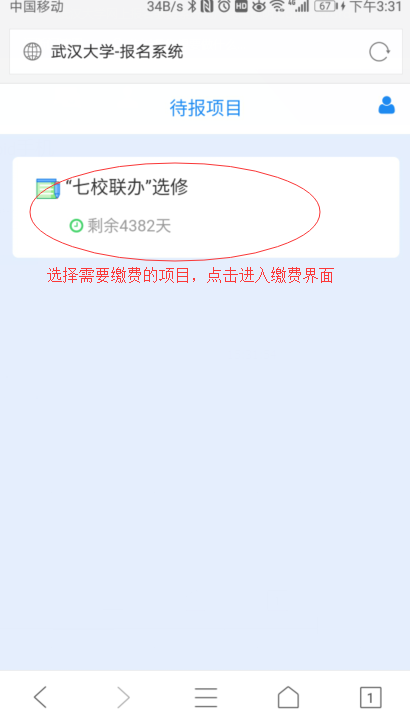 